Приложение                                                                                                                                                                                  к решению Собрания представителей                                                                                                                                    городского поселения Петра Дубрава                                                                                                                  муниципального района Волжский                                                                                                                               Самарской области                                                                                                                                                                 от  27.10..2020 г. №18                                                                                                        ПРОЕКТ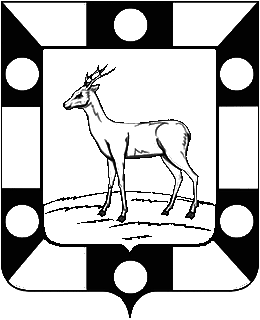                                                                                                                                  Собрание представителей городского поселения Петра Дубравамуниципального района Волжский Самарской областиЧетвертого созываРЕШЕНИЕ----------- 2020 г.                                                                                           № О внесении изменений в Устав городского поселения Петра Дубрава муниципального района Волжский Самарской области.В соответствии со статьей 44 Федерального закона от 06.10.2003 № 131-ФЗ «Об общих принципах организации местного самоуправления в Российской Федерации» с учетом заключения о результатах публичных слушаний по проекту решения Собрания представителей городского поселения Петра Дубрава  муниципального района Волжский Самарской области «О внесении изменений в Устав городского поселения Петра Дубрава муниципального района Волжский Самарской области» от ------------ 2020 года,Собрание представителей городского поселения Петра Дубрава муниципального района Волжский Самарской областиРЕШИЛО:1. Внести следующие изменения в Устав городского поселения Петра Дубрава  муниципального района Волжский Самарской области, принятый решением Собрания представителей городского поселения Петра Дубрава муниципального района Волжский Самарской области от 23.06.2014 № 144 (далее - Устав):                   1) дополнить пункт 1 статьи 8 Устава подпунктом 16 следующего содержания:«16) предоставление сотруднику, замещающему должность участкового уполномоченного полиции, и членам его семьи жилого помещения на период замещения сотрудником указанной должности.»;                2)  дополнить пункт 1 статьи 38 Устава подпунктом 10.1 следующего содержан «10.1) несоблюдения ограничений, запретов, неисполнения обязанностей , установленных Федеральным законом от 25 декабря 2008 года №273-ФЗ «О противодействии коррупции», Федеральным законом от 3 декабря 2012 года №230-ФЗ «О контроле за соответствием расходов лиц, замещающих государственные должности, и иных лиц их доходам», Федеральным законом от 7 мая 2013 года №79-ФЗ «О запрете отдельным категориям лиц открывать и иметь счета(вклады), хранить наличные денежные средства и ценности в иностранных банках, расположенных за пределами территории Российской Федерации, владеть и (или) пользоваться иностранными финансовыми инструментами, если иное не предусмотрено Федеральным законом от 06.10.2003 № 131-ФЗ «Об общих принципах организации местного самоуправления в Российской Федерации;»;                                              3) в пункте 3 статьи 39 Устава слово «осуществляет» заменить словами «может осуществлять»;                   4) дополнить статью 54 Устава пунктом 2.1 следующего содержания:«2.1. Депутату Собрания представителей поселения для осуществления своих полномочий на непостоянной основе гарантируется сохранение места работы (должности) в течение двух рабочих дней в месяц, если иная продолжительность для сохранения места работы (должности) депутата представительного органа городского поселения не предусмотрена законом Самарской области.»;                    5) в пункте 2 статьи 77 Устава исключить слово «сводной»;                    6) пункт 1 статьи 81 Устава изложить в следующей редакции:«1. Под муниципальными заимствованиями понимается привлечениеот имени поселения заемных средств в местный бюджет путем размещения муниципальных ценных бумаг и в форме кредитов, по которым возникают долговые обязательства поселения как заемщика.»;                    7) в пункте 2 статьи 82 Устава слова «Федеральным: законом от29.07.1998 № 136-ФЗ «Об особенностях эмиссии и обращениягосударственных и муниципальных ценных бумаг» заменить словами «законодательством Российской Федерации».2. Поручить Главе городского поселения Петра Дубрава муниципального района Волжский Самарской области направить настоящее Решение на государственную регистрацию в течение 15 (пятнадцати) дней со дня принятия настоящего Решения.3. После государственной регистрации вносимых настоящим Решением изменений в Устав городского поселения Петра Дубрава муниципального района Волжский Самарской области осуществить официальное опубликование настоящего Решения.4. Настоящее Решение вступает в силу со дня его официального опубликования.Председатель Собрания городского                                                                                поселения Петра Дубрава                                                                                                           муниципального района Волжский                                                                                 Самарской области                                                                         Л.Н.ЛарюшинаГлава городского поселения                                                                                        Петра Дубрава муниципального                                                                            района Волжский Самарской области                                 В.А.Крашенинников